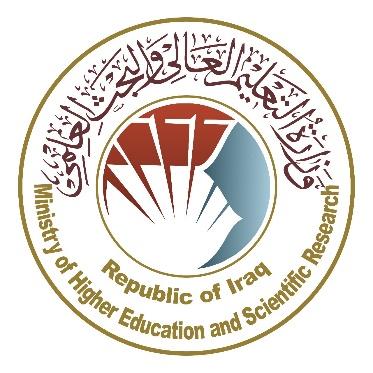   وزارةالتعليمالعاليوالبحثالعلميجهازالإشرافوالتقويمالعلميدائرةضمانالجودةوالاعتمادالأكاديميقسمالاعتماددليل وصف البرنامج الأكاديمي والمقردليل وصف البرنامج الأكاديمي والمقرر الدراسي2024 المقدمة: 		      يُعد البرنامج التعليمي بمثابة حزمة منسقة ومنظمة من المقررات الدراسية التي تشتمل على إجراءات وخبرات تنظم بشكل مفردات دراسية الغرض الأساس منها بناء وصقل مهارات الخريجين مما يجعلهم مؤهلين لتلبية متطلبات سوق العمل يتم مراجعته وتقييمه سنوياً عبر إجراءات وبرامج التدقيق الداخلي أو الخارجي مثل برنامج الممتحن الخارجي.    يقدم وصف البرنامج الأكاديمي ملخص موجز للسمات الرئيسة للبرنامج ومقرراته مبيناً المهارات التي يتم العمل على اكسابها للطلبة مبنية على وفق اهداف البرنامج الأكاديمي وتتجلى أهمية هذا الوصف لكونه يمثل الحجر الأساس في الحصول على الاعتماد البرامجي ويشترك في كتابته الملاكات التدريسية بإشراف اللجان العلمية في الأقسام العلمية.      ويتضمن هذا الدليل بنسخته الثانية وصفاً للبرنامج الأكاديمي بعد تحديث مفردات وفقرات الدليل السابق في ضوء مستجدات وتطورات النظام التعليمي في العراق والذي تضمن وصف البرنامج الأكاديمي بشكلها التقليدي نظام (سنوي، فصلي) فضلاً عن اعتماد وصف البرنامج الأكاديمي المعمم بموجب كتاب دائرة الدراسات ت م3/2906 في 3/5/2023 فيما يخص البرامج التي تعتمد مسار بولونيا أساساً لعملها.   وفي هذا المجال لا يسعنا إلا أن نؤكد على أهمية كتابة وصف البرامج الاكاديمية والمقررات الدراسية لضمان حسن سير العملية التعليمية.          مفاهيم ومصطلحات:            وصف البرنامج الأكاديمي: يوفر وصف البرنامج الأكاديمي ايجازاً مقتضباً لرؤيته ورسالته وأهدافه متضمناً وصفاً دقيقاً لمخرجات التعلم المستهدفة على وفق استراتيجيات تعلم محددة. وصف المقرر: يوفر إيجازاً مقتضياً لأهم خصائص المقرر ومخرجات التعلم المتوقعة من الطالب تحقيقها مبرهناً عما إذا كان قد حقق الاستفادة القصوى من فرص التعلم المتاحة. ويكون مشتق من وصف البرنامج.رؤية البرنامج: صورة طموحة لمستقبل البرنامج الأكاديمي ليكون برنامجاً متطوراً وملهماً ومحفزاً وواقعياً وقابلاً للتطبيق. رسالة البرنامج: توضح الأهداف والأنشطة اللازمة لتحقيقها بشكل موجز كما يحدد مسارات تطور البرنامج واتجاهاته.اهداف البرنامج: هي عبارات تصف ما ينوي البرنامج الأكاديمي تحقيقه خلال فترة زمنية محددة وتكون قابلة للقياس والملاحظة.هيكلية المنهج: كافة المقررات الدراسية / المواد الدراسية التي يتضمنها البرنامج الأكاديمي على وفق نظام التعلم المعتمد (فصلي، سنوي، مسار بولونيا) سواء كانت متطلب (وزارة، جامعة، كلية وقسم علمي) مع عدد الوحدات الدراسية. مخرجات التعلم: مجموعة متوافقة من المعارف والمهارات والقيم التي اكتسبها الطالب بعد انتهاء البرنامج الأكاديمي بنجاح ويجب أن يُحدد مخرجات التعلم لكل مقرر بالشكل الذي يحقق اهداف البرنامج. استراتيجيات التعليم والتعلم: بأنها الاستراتيجيات المستخدمة من قبل عضو هيئة التدريس لتطوير تعليم وتعلم الطالب وهي خطط يتم إتباعها للوصول إلى أهداف التعلم. أي تصف جميع الأنشطة الصفية واللاصفية لتحقيق نتائج التعلم للبرنامج. نموذج وصف البرنامج الأكاديمي   اسم الجامعة: جامعة  .... جامعة وارث الانبياء ع............    الكلية/ المعهد: كلية .... كلية الهندسة............   القسم العلمي: قسم ...... هندسة الطب الحياتي    اسم البرنامج الأكاديمي او المهني: ..... بكالوريوس في علوم الهندسة (هندسة الطب الحياتي)    اسم الشهادة النهائية: بكالوريوس في علوم الهندسة (هندسة الطب الحياتي).....     النظام الدراسي: سنوي     تاريخ اعداد الوصف: 19\3\2024      تاريخ ملء الملف:  19\3\2034    دقـق الملف من قبل     شعبة ضمان الجودة والأداء الجامعي    اسم مدير شعبة ضمان الجودة والأداء الجامعي:    التاريخ                           التوقيع                                                                                                      مصادقة السيد العميد     * ممكن ان تتضمن الملاحظات فيما اذا كان المقرر أساسي او اختياري  . يرجى وضع اشارة في المربعات المقابلة لمخرجات التعلم الفردية من البرنامج الخاضعة للتقييمنموذج وصف المقرررؤية البرنامج  تسعى كلية الهندسه على اعداد مهندسين يملكون مهارات متعدده في مجال هندسة الطب الحياتي تؤهلهم للعمل في المؤسسات الصحيه كافهرسالة البرنامجالعمل على إعداد وتخريج كفاءات علمية وقيادية رائدة في مجال العلوم الهندسيه   وفي تطوير الرصيد المعرفي في مجال البحث العلمي في مجال الهندسه   في لخدمة المجتمع المحلي و الإقليمي و الدولي فضلا عن تدريب وصقل عقول الطلبة علميا ومعرفيا ، والتأكيد على القيم الاجتماعية والثقافية والاستجابة لمتطلبات  السوق المحلية.اهداف البرنامج1- أداراك وفهم العلوم الهندسيه  وحل المشاكل الطبيه والصحيه.2- التعامل مع المشاكل الهندسيه ووضع الحلول لها.الاعتماد البرامجي لا يوجدالمؤثرات الخارجية الأخرى لا يوجدهيكلية البرنامجهيكلية البرنامجهيكلية البرنامجهيكلية البرنامجهيكلية البرنامجهيكل البرنامج عدد المقررات وحدة دراسية النسبة المئويةملاحظات *متطلبات المؤسسة9090مقرر اساسيمتطلبات الكليةنعممتطلبات القسم نعمالتدريب الصيفيلا يوجدأخرى وصف البرنامج وصف البرنامج وصف البرنامج وصف البرنامج وصف البرنامج السنة / المستوىرمز المقرر أو المساقاسم المقرر أو المساقالساعات المعتمدةالساعات المعتمدة2023-2024 / الثانيةWBM-22-07Networksنظريمخرجات التعلم المتوقعة للبرنامجمخرجات التعلم المتوقعة للبرنامجالمعرفة المعرفة 1- جعل الطالب قادر على أظھار المعرفة الحقيقة للشبكات الكهربائية ومعرفة جميع المكونات التي يمكن ان تتكون منها الشبكة الكهربائية  وكيفة التعامل معها . 2- تعلم وفھم مبدا عمل المتسعة والملف عند ربطهم مع مصدر التيار المستمر .3- فهم الفرق بين المتسعات والملفات من حيث طبيعة وكيفية التخزين وايضا   فهم عمليات الشحن والتفريغ.4- تعلم وتطبیق القوانین والصیغ التي تحلل الشبكات الكهربائية .المهارات المهارات 1- تمكين الطلبة من كتابة الواجبات حول المواضيع الخاصة بمادة الشبكات الكهربائية. 2- تمكين الطلبة من تحليل وتبسط الشبكة الكهربائية وايجاد المطلوب. 3- تمكين الطلبة من اجتياز اختبارات مهنية تنظم من قبل جهات محلية او دولية. 4- تمكين الطلبة من التطوير الذاتي المستمر لما بعد التخرج. القيم  القيم  تنمية قدرات الطلبة على مشاركة الأفكاراستراتيجيات التعليم والتعلم -شرح المادة العلمية للطلاب بشكل تفصيلي.2- مشاركة الطلاب في حل المسائل الهندسيه3- الكتاب المنهجي والمحاضرات..4يقوم التدريسي بالقاء محاضرات تفصيلية  نظرية.5مشاركة الطلبة خلال المحاضرة بحل بعض المشاكل العملية..6استخدام طرق التعليم الالكتروني المدمج..7یقوم التدریسي بتعریف الطلبة على اھم التطبیقات الرئیسیة للمعادلات الریاضیة في تصمیم الاجهزة الطبية المختلفة نظریا وعملیا.طرائق التقييم امتحانات يومية باسئلة عملية وعلمية .درجات مشاركة لاسئلة المنافسة الصعبة بين الطلاب .وضع درجات للواجبات البيتية  والتقاريرالمكلفة بهم.         امتحانات يومية و شهرية للمنهج الدراسي اضافة الى امتحان نهاية الفصل.الهيئة التدريسية الهيئة التدريسية الهيئة التدريسية الهيئة التدريسية الهيئة التدريسية الهيئة التدريسية الهيئة التدريسية أعضاء هيئة التدريسأعضاء هيئة التدريسأعضاء هيئة التدريسأعضاء هيئة التدريسأعضاء هيئة التدريسأعضاء هيئة التدريسأعضاء هيئة التدريسالرتبة العلمية التخصص التخصص المتطلبات/المهارات الخاصة (ان وجدت ) المتطلبات/المهارات الخاصة (ان وجدت ) اعداد الهيئة التدريسية اعداد الهيئة التدريسية الرتبة العلمية عام خاص ملاك محاضر مدرس مساعدهندسة الطب الحياتيهندسة الطب الحياتيملاكالتطوير المهنيتوجيه أعضاء هيئة التدريس الجددالتطوير المهني لأعضاء هيئة التدريسمعيار القبول أهم مصادر المعلومات عن البرنامج خطة تطوير البرنامج 1- تمكین الطلبة من كتابة الواجبات حول المواضیع الخاصة بمادة الشبكات. 2- تمكین الطلبة من تحليل الدوائر الالكترونية بما یمكن مطابقة الواقع العملي للأجهزة الطبية. 3- تمكین الطلبة من اجتیاز اختبارات مھنیة تنظم من قبل جھات محلیة او دولیة. 4- تمكین الطلبة من التطویر الذاتي المستمر لما بعد التخرج. 5  - أقامة ورش ودورات خاصة للطلاب لغرض التطویر الذاتي لشخصیاتھم .مخطط مهارات البرنامجمخطط مهارات البرنامجمخطط مهارات البرنامجمخطط مهارات البرنامجمخطط مهارات البرنامجمخطط مهارات البرنامجمخطط مهارات البرنامجمخطط مهارات البرنامجمخطط مهارات البرنامجمخطط مهارات البرنامجمخطط مهارات البرنامجمخطط مهارات البرنامجمخطط مهارات البرنامجمخطط مهارات البرنامجمخطط مهارات البرنامجمخطط مهارات البرنامجمخرجات التعلم المطلوبة من البرنامجمخرجات التعلم المطلوبة من البرنامجمخرجات التعلم المطلوبة من البرنامجمخرجات التعلم المطلوبة من البرنامجمخرجات التعلم المطلوبة من البرنامجمخرجات التعلم المطلوبة من البرنامجمخرجات التعلم المطلوبة من البرنامجمخرجات التعلم المطلوبة من البرنامجمخرجات التعلم المطلوبة من البرنامجمخرجات التعلم المطلوبة من البرنامجمخرجات التعلم المطلوبة من البرنامجمخرجات التعلم المطلوبة من البرنامجالسنة / المستوىرمز المقرراسم المقرراساسي أم اختياري المعرفة   المعرفة   المعرفة   المعرفة   المهارات المهارات المهارات المهارات القيمالقيمالقيمالقيمالسنة / المستوىرمز المقرراسم المقرراساسي أم اختياري أ1أ2أ3أ4ب1ب2ب3ب4ج1ج2ج3ج42023-20242023-2024مرحلة الشحن، مرحلة التفريغ: مقدمة، أمثلة، تطبيقمرحلة الشحن، مرحلة التفريغ: مقدمة، أمثلة، تطبيقمرحلة الشحن، مرحلة التفريغ: مقدمة، أمثلة، تطبيقمرحلة الشحن، مرحلة التفريغ: مقدمة، أمثلة، تطبيقمرحلة الشحن، مرحلة التفريغ: مقدمة، أمثلة، تطبيقمرحلة الشحن، مرحلة التفريغ: مقدمة، أمثلة، تطبيقمرحلة الشحن، مرحلة التفريغ: مقدمة، أمثلة، تطبيقمرحلة الشحن، مرحلة التفريغ: مقدمة، أمثلة، تطبيقمرحلة الشحن، مرحلة التفريغ: مقدمة، أمثلة، تطبيقنظرية ثيفينين: مقدمة، تعريف، أمثلةنظرية ثيفينين: مقدمة، تعريف، أمثلةنظرية ثيفينين: مقدمة، تعريف، أمثلةنظرية ثيفينين: مقدمة، تعريف، أمثلةنظرية ثيفينين: مقدمة، تعريف، أمثلةنظرية ثيفينين: مقدمة، تعريف، أمثلةنظرية ثيفينين: مقدمة، تعريف، أمثلةنظرية ثيفينين: مقدمة، تعريف، أمثلةنظرية ثيفينين: مقدمة، تعريف، أمثلةتعريف النبض ودورة العمل: مقدمة، أمثلة.تعريف النبض ودورة العمل: مقدمة، أمثلة.تعريف النبض ودورة العمل: مقدمة، أمثلة.تعريف النبض ودورة العمل: مقدمة، أمثلة.تعريف النبض ودورة العمل: مقدمة، أمثلة.تعريف النبض ودورة العمل: مقدمة، أمثلة.تعريف النبض ودورة العمل: مقدمة، أمثلة.تعريف النبض ودورة العمل: مقدمة، أمثلة.تعريف النبض ودورة العمل: مقدمة، أمثلة.4.العابرين في شبكات الحث: مقدمة وتعريف وأمثلة4.العابرين في شبكات الحث: مقدمة وتعريف وأمثلة4.العابرين في شبكات الحث: مقدمة وتعريف وأمثلة4.العابرين في شبكات الحث: مقدمة وتعريف وأمثلة4.العابرين في شبكات الحث: مقدمة وتعريف وأمثلة4.العابرين في شبكات الحث: مقدمة وتعريف وأمثلة4.العابرين في شبكات الحث: مقدمة وتعريف وأمثلة4.العابرين في شبكات الحث: مقدمة وتعريف وأمثلة4.العابرين في شبكات الحث: مقدمة وتعريف وأمثلة5.الطاقة المخزنة بواسطة المحرِّض: مقدمة والنظريات الأساسية والأمثلة5.الطاقة المخزنة بواسطة المحرِّض: مقدمة والنظريات الأساسية والأمثلة5.الطاقة المخزنة بواسطة المحرِّض: مقدمة والنظريات الأساسية والأمثلة5.الطاقة المخزنة بواسطة المحرِّض: مقدمة والنظريات الأساسية والأمثلة5.الطاقة المخزنة بواسطة المحرِّض: مقدمة والنظريات الأساسية والأمثلة5.الطاقة المخزنة بواسطة المحرِّض: مقدمة والنظريات الأساسية والأمثلة5.الطاقة المخزنة بواسطة المحرِّض: مقدمة والنظريات الأساسية والأمثلة5.الطاقة المخزنة بواسطة المحرِّض: مقدمة والنظريات الأساسية والأمثلة5.الطاقة المخزنة بواسطة المحرِّض: مقدمة والنظريات الأساسية والأمثلة6.دائرة الترتيب الأول، دائرة الترتيب الثاني: مقدمة والنظريات الأساسية والأمثلة6.دائرة الترتيب الأول، دائرة الترتيب الثاني: مقدمة والنظريات الأساسية والأمثلة6.دائرة الترتيب الأول، دائرة الترتيب الثاني: مقدمة والنظريات الأساسية والأمثلة6.دائرة الترتيب الأول، دائرة الترتيب الثاني: مقدمة والنظريات الأساسية والأمثلة6.دائرة الترتيب الأول، دائرة الترتيب الثاني: مقدمة والنظريات الأساسية والأمثلة6.دائرة الترتيب الأول، دائرة الترتيب الثاني: مقدمة والنظريات الأساسية والأمثلة6.دائرة الترتيب الأول، دائرة الترتيب الثاني: مقدمة والنظريات الأساسية والأمثلة6.دائرة الترتيب الأول، دائرة الترتيب الثاني: مقدمة والنظريات الأساسية والأمثلة6.دائرة الترتيب الأول، دائرة الترتيب الثاني: مقدمة والنظريات الأساسية والأمثلة7.تحليل مجال التردد: مقدمة والنظريات الأساسية والأمثلة7.تحليل مجال التردد: مقدمة والنظريات الأساسية والأمثلة7.تحليل مجال التردد: مقدمة والنظريات الأساسية والأمثلة7.تحليل مجال التردد: مقدمة والنظريات الأساسية والأمثلة7.تحليل مجال التردد: مقدمة والنظريات الأساسية والأمثلة7.تحليل مجال التردد: مقدمة والنظريات الأساسية والأمثلة7.تحليل مجال التردد: مقدمة والنظريات الأساسية والأمثلة7.تحليل مجال التردد: مقدمة والنظريات الأساسية والأمثلة7.تحليل مجال التردد: مقدمة والنظريات الأساسية والأمثلة.8ان يتعلم الطالب باستخدام طريقة الاقتران المباشر في المضخمات من نوع B.8ان يتعلم الطالب باستخدام طريقة الاقتران المباشر في المضخمات من نوع B.8ان يتعلم الطالب باستخدام طريقة الاقتران المباشر في المضخمات من نوع B.8ان يتعلم الطالب باستخدام طريقة الاقتران المباشر في المضخمات من نوع B.8ان يتعلم الطالب باستخدام طريقة الاقتران المباشر في المضخمات من نوع B.8ان يتعلم الطالب باستخدام طريقة الاقتران المباشر في المضخمات من نوع B.8ان يتعلم الطالب باستخدام طريقة الاقتران المباشر في المضخمات من نوع B.8ان يتعلم الطالب باستخدام طريقة الاقتران المباشر في المضخمات من نوع B.8ان يتعلم الطالب باستخدام طريقة الاقتران المباشر في المضخمات من نوع B9. شبكات ذات منفذين: مقدمة وأمثلة وتطبيق.9. شبكات ذات منفذين: مقدمة وأمثلة وتطبيق.9. شبكات ذات منفذين: مقدمة وأمثلة وتطبيق.9. شبكات ذات منفذين: مقدمة وأمثلة وتطبيق.9. شبكات ذات منفذين: مقدمة وأمثلة وتطبيق.9. شبكات ذات منفذين: مقدمة وأمثلة وتطبيق.9. شبكات ذات منفذين: مقدمة وأمثلة وتطبيق.9. شبكات ذات منفذين: مقدمة وأمثلة وتطبيق.9. شبكات ذات منفذين: مقدمة وأمثلة وتطبيق.